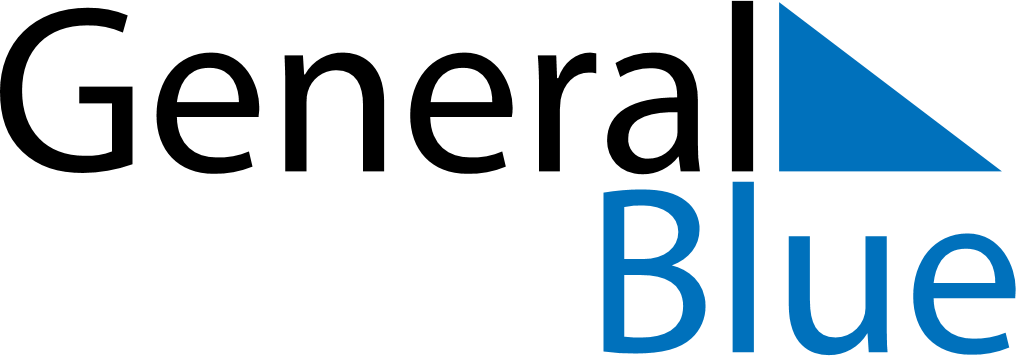 January 2156January 2156January 2156January 2156January 2156SundayMondayTuesdayWednesdayThursdayFridaySaturday12345678910111213141516171819202122232425262728293031